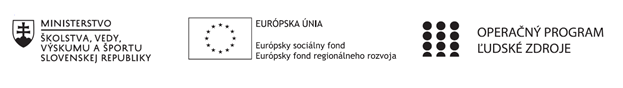 PREZENČNÁ LISTINAZoznam účastníkov/členov pedagogického klubu:Meno prizvaných odborníkov/iných účastníkov, ktorí nie sú členmi pedagogického klubu  a podpis/y:Prioritná os:VzdelávanieŠpecifický cieľ:1.1.1 Zvýšiť inkluzívnosť a rovnaký prístup ku kvalitnému vzdelávaniu a zlepšiť výsledky a kompetencie detí a žiakovPrijímateľ:Stredná priemyselná škola strojnícka, Komenského 2 KošiceNázov projektu:Rozvíjanie gramotnosti – v praxi cesta k úspešnostiKód projektu ITMS2014+:312011AGT4Názov pedagogického klubu:..........................................................Miesto konania stretnutia:SPŠ strojnícka, Komenského 2, 04 01 Košice - učebňa ..............SPŠ strojnícka, Komenského 2, 04 01 Košice - učebňa ..............Dátum konania stretnutia:Trvanie stretnutia:od .......... hoddo .......... hodč.Meno a priezviskoPodpisInštitúciač.Meno a priezviskoPodpisInštitúcia